Beitrittserklärung als Mitglied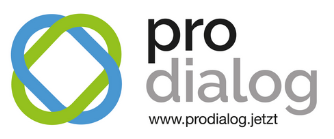 ZVR-Zahl: 1870751154Ich ……………………………………………………………………………………

Wohnhaft in …………………………………………………………………………
erkläre mich hiermit bereit ProDialog beizutreten. Ich unterstütze den Verein ProDialog mit Rat und Tat.Bei den geplanten Aktivitäten stehe ich aktiv zur Verfügung. Mein Mitgliedsbeitrag beträgt derzeit €10,-- je Kalenderjahr und Haushalt.Ich freue mich über Informationen zu den aktuellen Aktivitäten und stehe für Auskünfte zu meinen individuellen Anforderungen gerne zur Verfügung.Ich akzeptiere die Statuten des Vereins und alle späteren Änderungen dieser Satzungen. Der Austritt aus dem Verein ist schriftlich unter den in der Satzung genannten Bedingungen zu erklären und nur zum Schluss des Geschäftsjahres möglich. Bereits entrichtete Beiträge werden nicht erstattet.Der jährliche Mitgliedsbeitrag von 10 € soll von meinem Konto bis auf Widerruf abgebucht werdenBANK:………………………………………………………………………………IBAN: ………………………………………………………………………………Datenschutzbestimmungen:Ich willige ein, dass der oben genannte Verein als verantwortliche Stelle, die in der Beitrittserklärung erhobenen personenbezogenen Daten wie Name, Vorname, Adresse, E-Mail-Adresse, Telefonnummer, Funktion im Verein und Bankverbindung ausschließlich zum Zwecke der Mitgliederverwaltung, des Beitragseinzuges und der Übermittlung von Vereinsinformationen durch den Verein verarbeitet und genutzt werden. Eine Datenübermittlung an Dritte außerhalb der Dachorganisation findet nicht statt. Eine Datennutzung für Werbezwecke findet ebenfalls nicht statt. Bei Beendigung der Mitgliedschaft werden die personenbezogenen Daten gelöscht, soweit sie nicht entsprechend der gesetzlichen Vorgaben aufbewahrt werden müssen. Jedes Mitglied hat im Rahmen der Vorgaben des Bundesdatenschutzgesetzes/ Datenschutzgrundverordnung das Recht auf Auskunft über die personenbezogenen Daten, die zu seiner Person bei der verantwortlichen Stelle gespeichert sind. Außerdem hat das Mitglied, im Falle von fehlerhaften Daten, ein Korrekturrecht. Ort, Datum					 Unterschrift des Mitglieds/ gesetzlichen Vertreters 	Einverständniserklärung  zur Veröffentlichung von Fotos und Filmaufnahmen:Ich willige ein, dass im Rahmen von Veranstaltungen angefertigte Foto- und Filmaufnahmen für Veröffentlichungen, Berichte, in Printmedien, Neuen Medien und auf der Internetseite des Vereines und seinen übergeordneten Verbänden unentgeltlich verwendet werden dürfen. Eine Verwendung der Aufnahmen für andere als die beschriebenen Zwecke oder ein Inverkehrbringen durch Überlassung der Aufnahme an Dritte außer der Dachorganisation des Vereins ist unzulässig. Diese Einwilligung ist freiwillig. Sie kann jederzeit mit Wirkung für die Zukunft widerrufen werden. Ort, Datum 					Unterschrift des Mitglieds/ gesetzlichen Vertreters